    www.caskad.spb.ru   Общество с ограниченной ответственностьюДиметраПрайс-лист на услуги по стёжке и обработки покрывал• СтежкаV'• Обработка покрывал+7 (812)346 59 75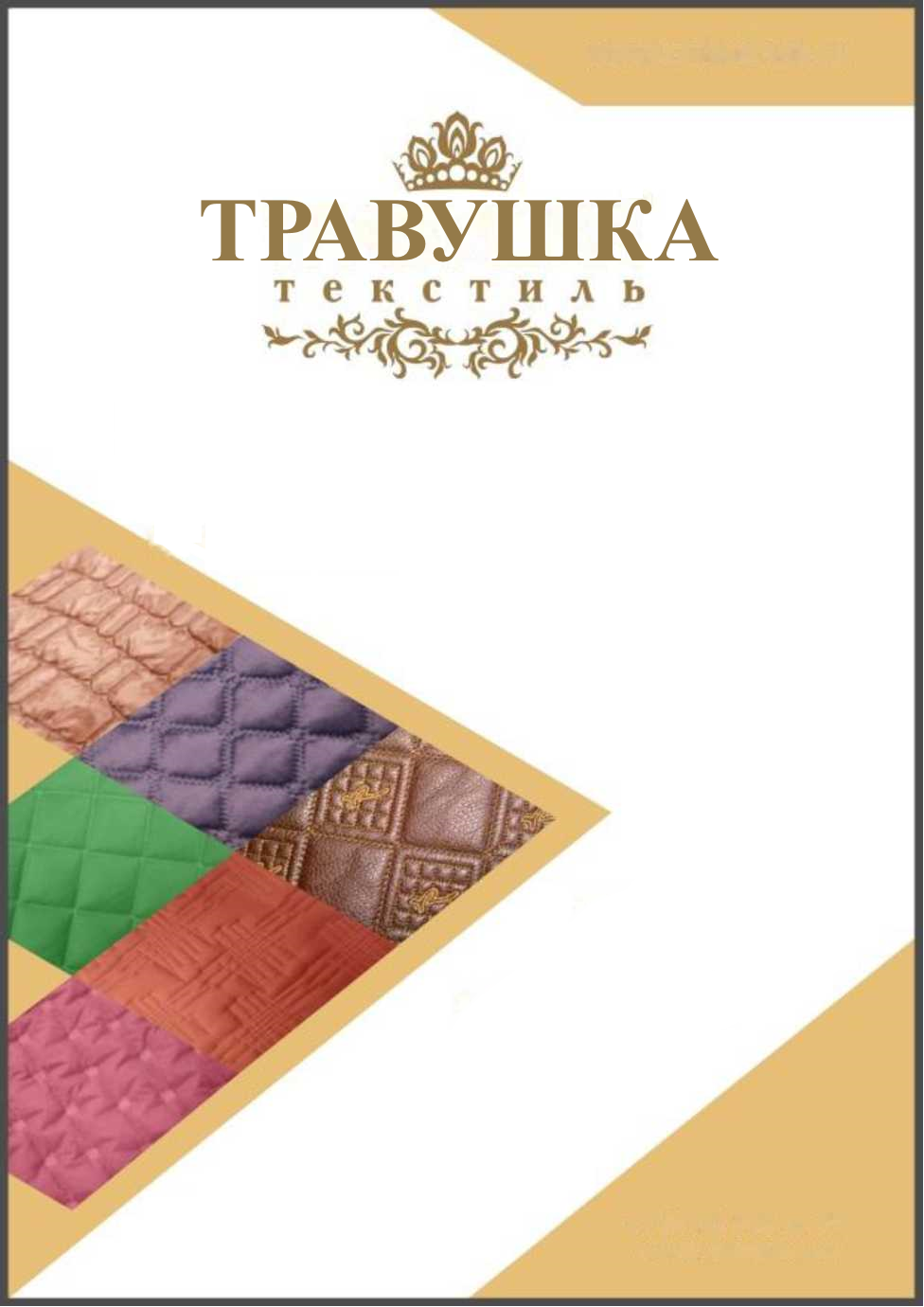 arevik_vk@inbox.ruот 20. 12.2020года                                          www.caskad.spb.ru  ТРАВУШКАУслуги стежки  Стоимость за мНаименование услуги305  руб.Стежка покрывал при использовании рисунка гр. А.430  руб.Стежка покрывал при использовании рисунка гр. Б578  руб.Стежка покрывал при использовании рисунка гр. С1232  руб.Стежка покрывал при использовании рисунка гр. Д190  руб. (шт.)Приёмка/Учёт расходов на технологические концыМатериалы для стежкиНаименованиеСтоимость за мСинтепон 120 г/м253 руб.Синтепон 150 г/м277 руб.Синтепон 200 г/м2103 рубХоллофан 200/300 г/м2119/174 руб.                           Подклад х/б, сатин (ширина - 2,5 м)318 руб.           Подклад бязь (100% - х/б)149 руб.129 руб.Подклад поликоттон                 Подклад микрофибра       92 руб.25 руб.   Подклад спандбонд 17 г/м2Цены на ткани представлены из расчета распределения ткани со швом по краю,стоимость ткани со швом посередине увеличивается на коэффициент 1,3D Стоимость готового размера рассчитывается с добавлением 10% на усадкуD Стоимость материалов рассчитывается с учётом расходов на технологичные концы (+10 % к готовому размеру)О Допустимое техническое не схождение либо отклонение рисунка до 0,5 см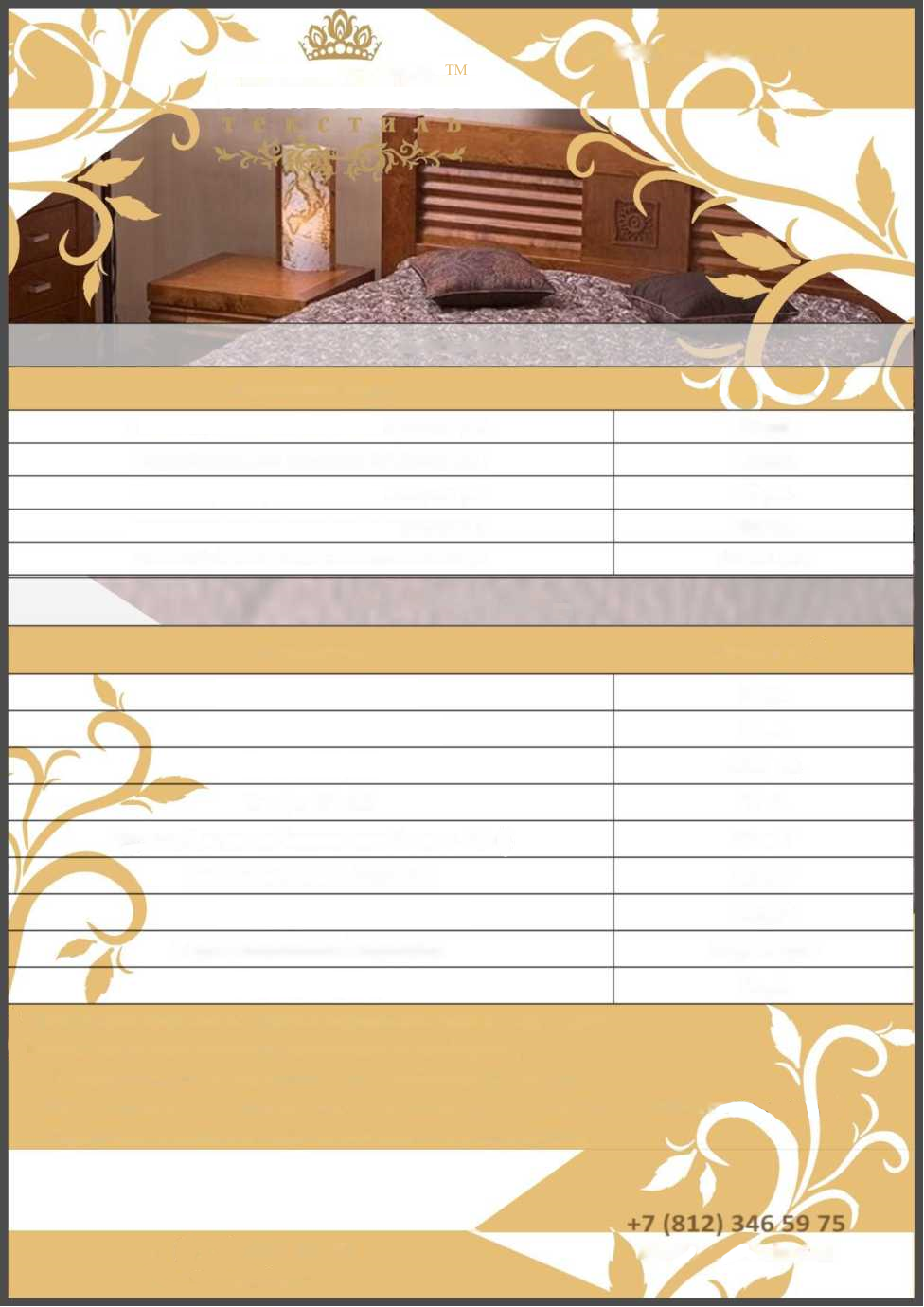 от 20. 12.2020года                                          www.caskad.spb.ruТРАВУШКАУслуги по пошиву покрывалНаименование услугиСтоимость за пог.мПошив за метр строчки простои сложности (шторы, скатерти и т.д)57 руб.Пошив за метр строчки средней сложности (покрывала и т.д)65 руб.Обрезка ниток на джамповых рисунках125 руб.*(за кв.м)Обработка края с оверлоком + обработка края готовой бейкой/крой бейки87 руб./38 руб.Стандартный подгиб края покрывала - 5 см.Обработка края с оверлоком - двойной подгиб98 руб.Стандартный подгиб края покрывала - 5 см + 5 см27  рубОверлок краяПошив угла пошив R угла от 10 до 30/от 30 до 5062 /124 руб94 рубПошив угла Пошив угла в рамку R45от 275 рубРаспаривание/Конструирование+7 812 346 59 75arevik_vk@inbox.ru87руб.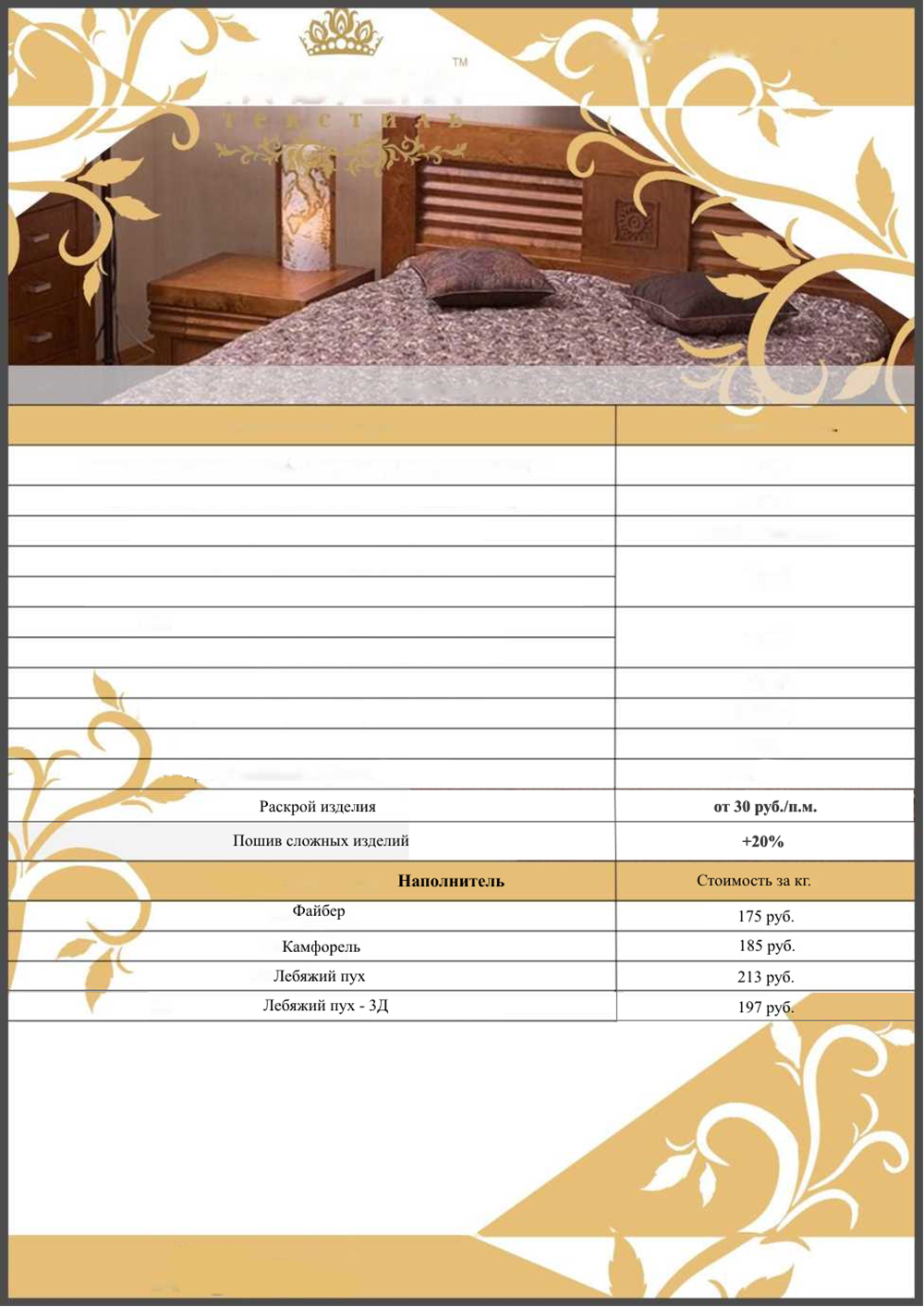 